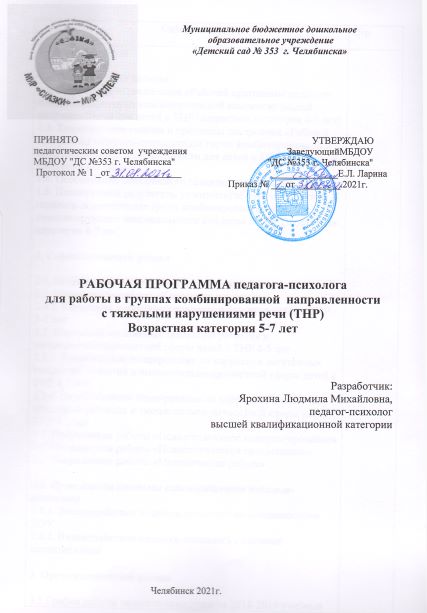 Целевой раздел1.1 Пояснительная запискаФедеральный государственный образовательный стандарт дошкольного образования рассматривает охрану и укрепление психического здоровья детей как одну из центральных задач работы детского сада. Психологическое сопровождение выступает важнейшим условием повышения качества образования в современном детском саду.Педагог-психолог современной дошкольной образовательной организации создает условия для гармоничного становления личности ребенка, обеспечивает его эмоциональное благополучие, помогает дошкольнику продуктивно реализовать индивидуальный путь развития.Наряду, с детьми  обучающимися по основной образовательной программе , в груцппах комбинорованно направленности, находятся дети с тяжелым нарушением речи (ТНР), нуждающиеся в обучении по специальной адаптированной программе.Обучающиеся с ограниченными возможностями здоровья - это физическое лицо, имеющее недостатки в физическом или психологическом развитии, подтвержденным психолого-медико- педагогической комиссией  и препядствующие получение образования без созддания специальных условий (пункт 16 статьи 2 Закона) Письмо Министерства образования  и науки Российской Федерации Департамент государственной политики в сфере защиты прав детей от  21 июня 2017 г. N 07-ПГ -МОН 25486 ( " О разработке адаптированной образовательной программы...")Охрана и укрепление психического здоровья воспитанников с ТНР в дошкольной образовательной организации, позволяет педагогу-психологу включаться в образовательный процесс  групп комбинированной направленности, во все формы работы педагогического коллектива групп комбинированной направленности, устанавливать продуктивные взаимоотношения с воспитателями и родителями.Педагог-психолог осуществляет мониторинг динамики психического развития детей с ограниченными возможностями здоровья. Принципы  построения рабочей программы:Концептуальными основами «Рабочей программы» выступают: Идея амплификации детского развития (А.В. Запарожец).Принцип индивидуального подхода к ребенку любого возраста на основе безоговорочного признания его уникальности и ценности. Принцип гуманистичности, предполагает отбор и использование гуманных, личностно-ориентированных, основанных на общечеловеческих ценностях методов психологического взаимодействия. Данный принцип основан на идее педоцентризма, которая подразумевает постановку во главу угла психологического сопровождения ребенка, полное его принятие и позицию фасилитации педагога и психологаПринцип превентивности: обеспечение перехода от принципа «скорой помощи» (реагирования на уже возникшие проблемы) к предупреждению возникновения проблемных ситуаций Принцип научности отражает важнейший выбор практических психологов  в пользу современных научных методов диагностики, коррекции развития личности ребёнка. Реализация данного принципа предполагает участие субъектов психологического сопровождения в опытно-экспериментальной работе, а также в создании и апробировании самостоятельно создаваемых методик диагностики и коррекции. Принцип комплексности подразумевает соорганизацию различных специалистов, всех участников учебно-воспитательного процесса в решении задач сопровождения: воспитателя, педагога-психолога, , учителя-логопеда, администрации и других специалистов;Принцип «на стороне ребенка»: во главе угла ставятся интересы ребенка, обеспечивается защита его прав при учете позиций других участников учебно - воспитательного процесса; Принцип активной позиции ребенка, при котором главным становится не решить проблемы за ребенка, но научить его решать проблемы самостоятельно, создать способности для становления способности ребенка к саморазвитию; Принципы коллегиальности и диалогового взаимодействия обуславливают совместную деятельность субъектов психологического сопровождения в рамках единой системы ценностей на основе взаимного уважения и коллегиального обсуждения проблем, возникающих в ходе реализации программ. Принцип системности предполагает, что психологическое сопровождение носит непрерывный характер и выстраивается как системная деятельность, в основе которой лежит внутренняя непротиворечивость, опора на современные достижения в области социальных наук, взаимосвязь и взаимообусловленность отдельных компонентов.Принцип рациональности лежит в основе использования форм и методов психологического взаимодействия и обуславливает необходимость их отбора с учетом оптимальной сложности, информативности и пользы для ребенка.Основанием для подбора психологического репертуара упражнений, игр для тренингов являются три аспекта:Психологический:  где учитываются возрастные возможности детей. Педагогический:  где осуществляется связь содержания игр и упражнений с жизнедеятельностью детей в окружающем их социуме (семья, детский сад, город, страна) Эстетический: где учитывается художественно - образная основа музыкальных произведений (релаксационные упражнения, танцы) и литературных источников.Нормативно-правовую основу для разработки рабочей программы педагога-психолога для работы в группах комбинированной направленности составляют:Основная образовательная программа дошкольного образовательного учрежденияЗакон об образовании  - федеральный закон от 29.12.2012 N 273-ФЗ «Об образовании в Российской Федерации»Приказ МОиН РФ  «Об утверждении федерального государственного образовательного стандарта дошкольного образования» от 17 октября 2013 г. №1155Приказ Министерства образования и науки Российской Федерации от 30 августа 2013 г. № 1014 «Об утверждении порядка организации и осуществления образовательной деятельности по основным общеобразовательным программам – образовательным программам дошкольного образования»Постановление Главного государственного санитарного врача РФ от 15 мая 2013 г. N 26 «Об утверждении СанПиН 2.4.1.3049-13 «Санитарно-эпидемиологические требования к устройству, содержанию и организации режима работы дошкольных образовательных организаций»Письмо Министерства образования  и науки Российской Федерации Департамент государственной политики в сфере защиты прав детей от  21 июня 2017 г. N 07-ПГ -МОН 25486 ( " О разработке адаптированной образовательной программы...")Приказ Министерства России от 20.09.2013 N 1082" Об утверждении Положения о психолого-мендико-педагогической комиссии".       Программа базируется на основе:    Основной образовательной программы дошкольного образлвания МБДОУ ДС №353 г. Челябинска.   примерной адаптированной программы коррекционно-развивающей работы в логопедической группе детского сада для детей с тяжелыми нарушениями речи (общим недоразвитием речи) с 3 до 7 лет, автор Нищева Н.В.       Данная «Рабочая программа» ориентирована на сопровождение детей посещающих логопедические группы и имеет возрастные ограничения от 4 до 7 лет.       «Рабочая программа» определяет содержание и структуру деятельности педагога-психолога по направлениям: психопрофилактика, психодиагностика, психокоррекция, психологическое консультирование и поддержка деятельности ДОУ в работе с детьми от 4 до 7 лет, родителями воспитанников и педагогами ДОУ.        Учитывая специфику профессиональной деятельности педагога-психолога ДОУ, значительное место уделяется целенаправленной деятельности по профилактике, поддержанию и коррекции нарушений развития детей.1.2. Цели и задачи «Рабочей программы педагога-психолога в группах компенсирующей направленности с Тяжелым нарушением речи ТНР (возрастная категория 4-7 лет)»         Спецификой развития ребенка дошкольного возраста заключается в становлении базовых свойств его личности (самооценки, самоконтроля, позитивной Я - концепции, социальных навыков; эмоциональной выразительности, тревожности)        Поэтому целью программы является осуществление психолого-педагогического сопровождения детей с ТНР в условиях созданной оптимальной коррекционноразвивающей среды, обеспечивающей равные возможности для получения образования, воспитания, коррекции недостатков развития, социальной адаптации.       Для достижения целей программы первостепенное значение имеют (следующие задачи): Формировать адекватное представление о себе, позитивной Я - концепции;Развивать навыки социального поведения, чувство принадлежности к группе; Помогать ребенку прожить определенное эмоциональное состояние; объяснить, что оно означает, и дать ему словесное обозначение; Развивать психические процессы у детей. Задачи, решаемые в ходе образовательной деятельности, имеют преемственность с усложнением при переходе от одного возраста к другомуЛинии усложнения задачРешение поставленных задач возможно благодаря разнообразию используемых методических средств: художественное слово; ролевые, психогимнастические, коммуникативные игры;релаксационные методы;групповая дискуссия; этюды; приемы арт-терапии, и сказкотерапии; личный пример;     Решение обозначенных в программе целей и задач возможно при систематичной и совместной работе: специалистов, воспитателей, родителей.2.Содержательный раздел2.1 Особенности психического развития детей с ТНР Мышление    Обладая полноценными предпосылками для овладения мыслительными операциями: сравнение, классификации, анализа и синтеза отстают в развитии словесно - логического мышления. С трудом овладевают мыслительными операциями анализом, синтезом, сравнением. Для многих детей с ТНР характерна ригидность мышления. Воображение     Характерна быстрая истощаемость процессов воображения. Отмечаются использования штампов в работе, однообразность. Детям требуется значительно больше времени для включения в работу, отмечается увеличение длительности пауз. Внимание       Дети быстро устают в процессе деятельности, продуктивность и темп быстро падают. Дошкольники испытывают трудности при планировании своих действий, поиске способов и средств, в решении различных задач, ошибаются на протяжении всей работы. Распределение внимания между речью и практическим действием для детей оказывается трудным. Все виды контроля за деятельностью, значительно нарушены. Память         При относительно сохранной смысловой, логической памяти у детей заметно снижена слуховая память и продуктивность запоминания по сравнению с нормально говорящими детьми .Дошкольники часто забывают сложные инструкции опускают некоторые их элементы и меняют последовательность предложенных заданий.Запоминание вербальных стимулов так же снижено. Восприятие         Нарушена целостность восприятия. Дети испытывают трудность при соотнесении образца с сенсорными эталонами и предметами окружающего мира. Нарушено восприятие собственной схемы тела. Характерно нарушение пространственной ориентировки. Моторика          Возможно некоторое отставание в развитии двигательной сферы. Движения у таких детей плохо координированы, снижены скорость и четкость их выполнения. Дети испытывают трудности при выполнении движений по словесной инструкции.        Недостаточная координация движений прослеживается во всех видах моторики: общей, мимической, мелкой и артикуляционной.                Характерными являются особенности развития мимической моторики. Страдает точность и полнота выполнения движений. При сохранных непроизвольных движениях отмечается появление содружественных движений (рот - глаз и т.п.) при попытке выполнить произвольное движение. Эмоционально - волевая сфера           Характерна эмоционально - волевая незрелость. Отмечаются аффективные реакции. Дети осознают свой дефект, вследствие чего появляется негативное отношение к речевому общению. Не сформированы формы коммуникации. Нет заинтересованности в контакте с другими детьми. Часты пассивность, либо спонтанность поведения, обидчивость, ранимость. Ограниченность речевого общения ребенка во многом способствует развитию отрицательных качеств характера: застенчивости, нерешительности, негативизму, заниженной самооценке, агрессивности. Как следствие затрудняются не только процесс межличностного взаимодействия детей, но и создаются серьезные проблемы, которые сказываются при развитии и обучении2.2 Направления деятельности педагога-психолога в группах компенсирующей направленности2.2.1. Психологическая диагностика Цель: получение информации об уровне психического развития детей, выявление индивидуальных особенностей и проблем участников воспитательно-образовательного процесса. Особенности детей дошкольного возраста, накладывают отпечаток  на процедуру обследования. Диагностика в основном индивидуальная, за исключением экспресс - методик требующих фронтальной работы от дошкольников. Персонал и педагоги всегда предупреждаются о начале проведения диагностики. Оговаривается место, время и количество участников. Важнейшим факторов влияющим на получение объективной информации в ходе обследования, является состояние ребенка. Поэтому запрещяется: насильно вести ребенка в кабинет;отрывать дошкольника от игры или другого интересного дела;запугивать или угрожать лишением чего - либо. Оцениваются не только результаты выполнения заданий, но и контактность ребенка, интерес к обследованию, работоспособность и темп. Используемый диагностический инструментарий отвечает основным требованиям:вариативности; соответствие возрасту; соответствие ведущему виду деятельности дошкольника - игре (все методики носят игровой характер); соответствие целям диагностического обследования;минимальность временных и энергетических затрат при использовании.      Основной целью применения психологической диагностики является определение уровня речевого развития и состояния интеллекта детей с ОНР. Психодиагностическое обследование ребенка с проблемами в развитии является системным и включает в себя изучение всех сторон психики (познавательная деятельность, речь, эмоционально-волевая сфера, личностное развитие).       В качестве источников диагностического инструментария используются научно-практические 14 разработки С. Д. Забрамной, Е. А. Стребелевой, М. М. Семаго. По результатам проведенных обследований проводится качественный анализ, который предполагает оценку особенностей процесса выполнения ребенком заданий и допускаемых ошибок на основе системы качественных показателей.    Качественные показатели, характеризующие эмоциональную сферу и поведение ребенка: •особенности контакта ребенка; •эмоциональная реакция на ситуацию обследования; •реакция на одобрение; •реакция на неудачи; •эмоциональное состояние во время выполнения заданий; •эмоциональная подвижность •особенности общения; •реакция на результат.     Качественные показатели, характеризующие деятельность ребенка: •наличие и стойкость интереса к заданию; •понимание инструкции; •самостоятельность выполнения задания; •характер деятельности (целенаправленность и активность); •темп и динамика деятельности, особенности регуляции деятельности; •работоспособность; •организация помощи.     Качественные показатели, характеризующие особенности познавательной сферы и моторной функции ребенка: •особенности внимания, восприятия, памяти, мышления, речи; •особенности моторной функции.       В комплексной оценке психического развития и потенциальных возможностей детей с комплексными нарушениями для определения содержания дальнейшего обучения проводится педагогическое обследование. Оно предусматривает: получение сведений о ребенке, раскрывающих знания, умения, навыки, которыми он должен обладать на определенном возрастном этапе, установление основных проблем в обучении, темпа усвоения материала, выявление особенностей образовательной деятельности дошкольников с ОВЗ. При этом используются такие методы, как непосредственная беседа с ребенком и родителями, анализ работ дошкольника (рисунков, поделок и др.), педагогическое наблюдение. Особое место отводится наблюдению за познавательной активностью ребенка, в процессе которого отмечается мотивационный аспект деятельности, свидетельствующий о личностной зрелости дошкольника. Полученные сведения позволяют в дальнейшем целенаправленно вносить коррективы в организацию процесса воспитания и обучения детей с ОНР. 2.2.2. Коррекция и развитие Цель: создание условий для раскрытия потенциальных возможностей ребенка, коррекция отклонений психического развития. Перечень коррекционных мероприятий:обследлвание воспитанников;изучение документов врачей-специалистов;заполнение речевых карт, карт обследования;анкетирование родителей;диагностика детей;выбор образовательного маршрута;подгрупповая и индивидуальная работа;консультирование родителей, индивидуальные беседы;консультирование, семинары, мастер-классы для педагогов.неделя педагогического мастерства;заседание коррекционной службы ДОУ;заседание ППк;          В коррекционной работе опора идет на эталоны психического развития, описанные в детской, возрастной и педагогической психологии. В развивающей работе предусмотрена ориентация на средневозрастные нормы развития для создания таких условий, в которых ребенок сможет подняться на оптимальный для него уровень развития, вне зависимости от среднестатистических нормативов.    Объектом коррекционной и развивающей работы являются проблемы в познавательной, эмоциональной, мотивационной, волевой, поведенческой сферах. Коррекционная работа проводится в основном в форме индивидуальных занятий.      Залог успеха коррекционно - развивающей деятельности - правильно выявленная причина той или иной проблемы. Поэтому такая коррекциия провидится по результатам диагностик. Работа только по запросу, в рамках которой психолог получает заказ по факту уже имеющейся проблемы - мало эффективна. Развивающая работа реализуется через превентивную практику, основанную на предупреждении, предохранении и прогнозе негативных тенденций развития.Коррекционные мероприятия с родителями и проводятся по результатам. диагностики, анкетирования как, самих родителей, так и детей.2.2.3. Коррекция негативных тенденций и развития эмоционально-личностной сферы детей с ТНР 4-5 лет      Данный вид коррекции осуществляется педагогом-психологом в сенсорной зоне с детьми ТНР 4-5 лет (подгрупповые занятия по 7-8 человек), с периодичностью 1 раз в неделю.      Длительность 20 мин. Каждая коррекционно-развивающая деятельность включает 3 части: вводную, основную, заключительную.     Вводная часть - направлена на создание мотивации у детей, эмоционального настроя, на объединение группы.    «Ритуал приветствия» позволяет через телесный контакт, использование различной силы голоса почувствовать себя единым целым с группой.      Такой компонент как «эмоциональный настрой» - помогает сосредоточить внимание на своих переживаниях, определить готовность к работе (первоначально дети выходят и показывают свое настроение на демонстрационных картинках, а впоследствии говорят полными предложениями с указанием причин того или иного настроения).      Основная часть - направлена на решение задач программы путем организации игровой деятельности и экспериментирования с предметами. Одним из важных компонентов образовательной деятельности является «танец», который улучшает эмоциональный настрой детей, развивает творчество.      Заключительная часть - направлена на закрепление положительных переживаний, полученных на занятии, систематизацию знаний и объединение детей.     «Ритуал прощания» дает положительный настрой на последующие виды деятельности ребенка.      На коррекционно-развивающей образовательной деятельности первые социальные контакты со сверстниками могут быть опосредованы через предмет. Так дети вступают в диалог колокольчиками, барабанами, дудочками и т.п. или выбирая себе образы домашних, диких животных, имитируя их голоса и повадки.      В работе с дошкольниками сочетаются разные формы детской деятельности - самостоятельная деятельность, экспериментирование с предметами, творческие задания. На каждом тренинге ребенку предоставляется возможность говорить о себе, своих ощущениях, высказывать собственное мнение, слушать других, ждать своей очереди.    В играх дошкольников поощряется творчество, фантазия. Главное чтобы дети получили удовольствие от своих ощущений в процессе деятельности, а не стремились правильно выполнять инструкцию и быть лучше других детей.      В беседах к высказыванию побуждается каждый ребенок, исключаются всяческие сравнения, оценки, выслушиваются все желающие, обращается внимание детей на многообразие мнений и впечатлений.      Для повышения заинтересованности дошкольников коррекционно-развивающая образовательная деятельность имеет сюжетную линию. Во время образовательной деятельности дети сидят в форме «парашюта» (т.е. дети сидят полукругом - куполом, а психолог на некотором расстоянии от круга). Это позволяет психологу видеть всех детей сразу и каждого в отдельности, а ребенку, выходя к психологу и показывая перед сверстниками какое - либо упражнение, справится с чувством страха перед публичным выступлением.(Приложение №1 Перспективный план по коррекции негативных тенденций и развития эмоционально-личностной сферы детей с ТНР 4-5 лет )СМ. основную программу откуда взят материал  оттуда распечатать приложение)2.2.4. Коррекция негативных тенденций развития детей с ТНР 5-7 лет     По результатам проведенного диагностического обследования составляется программа индивидуальных коррекционно - развивающих занятий , включающая следующие направления работы:    Развитие эмоционально-личностной сферы детей с ТНР (5-7 лет) осуществляется воспитателями групп при использовании центров психологической разгрузки, включающих уголок настроения, уголок уединения, зону обогащения новыми впечатлениями и знаниями. Педагог-психолог координирует работу данных центров и еженедельно предлагает набор игр по развитию эмоционально - личностной сферы детей.2.3. Психологическое консультирование    Цель: оптимизация взаимодействия участников воспитательнообразовательного процесса и оказание им психологической помощи при выстраивании и реализации индивидуальной программы воспитания и развития.     Психологическое консультирование состоит в оказании психологической помощи при решении проблем, с которыми обращаются родители, воспитатели и администрация ДОУ. Тематика проводимых консультаций обусловлена рамками профессиональной компетентности педагога-психолога ДОУ. При необходимости, педагог-психолог ориентирует консультируемого на получение психологической помощи в службах города по теме запроса.Процедура консультации является стандартной:1. Приветствие; 2. Выяснение повода обращения; 3. Выяснение желаемого результата; 4. Резюмирование, разработка вариантов решения проблемы; 5. Оговаривание решения клиента и его действий для достижения желаемого результата.      Индивидуальные консультации осуществляются по личному запросу.        При необходимости в консультирование вводится диагностика детей, родителей, педагогов. Консультирование родителей и педагогов четко регламентировано днями и часами приема. Групповые консультации определенной тематики вводятся на родительских собраниях либо педагогических советах ДОУ.2.4. Психопросвещение        Цель: создание условий для повышения психологической компетентности педагогов, администрации Д О У и родителей, а именно: - повышение уровня психологических знаний; - включение имеющихся знаний в структуру деятельности.       Психологическое просвещение педагогов и родителей опирается на результаты изучения конкретных особенностей данного ДОУ, с учетом традиций и местных условия, квалификации и особенностей педагогического коллектива, своеобразие детей и родителей.       В рамках реализации данного направления во всех возрастных группах есть психологические уголки для родителей, где ежемесячно обновляется материал психопрофилактических консультаций в различных формах: папки - передвижки проспекты, брошюры, информационные листовки и т.д. Так же активно используются интернет ресурсы.       На сайте детского сада выделены страницы: психолога, где помимо лекционного материала есть рубрика вопросы - ответы. Из традиционных форм работы в ДОУ проводятся лектории, семинары, дни открытых дверей для родителей и педагогов, круглые столы, деловые игры, выступления на родительских собраниях и т.п.       Эффективность психопросветительской работы определяется грамотным отбором тем для выступлений. (Припложение №3)2.5. Методическая работа     Реализация данного направления характеризуется научностью и творчеством. В рамках данной работы психолог тесно сотрудничает с администрацией детского сада. Он может оказывать помощь в построении системы управления коллективом, в разрешении конфликтов при необходимости кадровых перестановок. Так же психолог выступает как консультант в планировании образовательной работы ДОУ. Он осуществляет координирование собственной работы с деятельностью других узких специалистов и педагогов. В совместном планировании можно отследить преемственность задач обучения и воспитания дошкольников.      Так же, в рамках данного направления осуществляется самооценка психологической деятельности, выявляются причины успешности либо неуспешности выполняемой работы, ставятся цели и задачи, планируется деятельность. Повышение эффективности работы, происходит за счет саморазвития, поиска новых форм, методов и приемов работы.(Приложение №4)2.6. Взаимодействие педагога-психолога со специалистамиС руководителем МБДОУ д/с № 3531. Участвует в обсуждении актуальных направлений работы образовательного учреждения, совместно с администрацией планирует свою деятельность с целью достижения поставленных педагогическим коллективом целей и задач.2. Уточняет запрос на психологическое сопровождение воспитательно - образовательного процесса, на формы и методы работы, которые будут эффективны для данного образовательного учреждения. 3. Осуществляет поддержку в разрешении спорных и конфликтных ситуаций в коллективе.  Предоставляет отчетную документацию. 5. Проводит индивидуальное психологическое консультирование (по запросу). 6. Участвует в комплектовании групп с учетом индивидуальных психологических особенностей детей. 7. При необходимости рекомендует администрации направлять ребенка с особенностями развития на ГПМПК. 8. Обеспечивает психологическую безопасность всех участников воспитательнообразовательного процесса. 9. Оказывает экстренную психологическую помощь в нештатных и чрезвычайных ситуациях.Со старшим воспитателем1. Участвует в разработке основной общеобразовательной программы ДОУ в соответствии с ФГОС. 2. Составляет индивидуальные образовательные маршруты (содержание психолого-педагогической работы по организации взаимодействия взрослых и детей в освоении образовательных областей). 3. Анализирует психологический компонент в организации воспитательной работы в учреждении и вносит предложения по повышению эффективного психологического сопровождения воспитательно-образовательного процесса. 4. Участвует в разработках методических и информационных материалов по психолого-педагогическим вопросам. 5. Участвует в деятельности педагогического и иных советов образовательного учреждения, психолого-педагогических консилиумов, творческих групп. 6. Вносит предложения по совершенствованию образовательного процесса в дошкольном учреждении с точки зрения создания в нем психологического комфорта. 7. Выступает консультантом по вопросам создания развевающей предметно - пространственной среды. 8. Представляет документацию установленного образца (план работы, аналитические справки, анализ работы за год).С воспитателями1. Содействует формированию банка развивающих игр с учетом психологических особенностей дошкольников. 2. Участвует совместно с воспитателем в организации и проведении различных праздничных мероприятий. 3. Участвует в проведении мониторинга по выявлению уровня сформированности предпосылок учебной деятельности у дошкольников на основании анализа представленных воспитателю рекомендаций по образовательной траектории развития ребенка (в конце учебного года). 4. Оказывает консультативную и практическую помощь воспитателям по соответствующим направлениям их профессиональной деятельности. 5. Составляет психолого-педагогические заключения по материалам исследовательских работ и ориентирует воспитателей в проблемах личностного и социального развития воспитанников. 6. Организует и проводит консультации (индивидуальные, групповые, тематические, проблемные) по вопросам развития детей, а также практического применения психологии для решения педагогических задач, тем самым повышая их социально-психологическую компетентность. 7. Осуществляет психологическое сопровождение образовательной деятельности воспитателя. 8. Оказывает психологическую профилактическую помощь воспитателям с целью предупреждения у них эмоционального выгорания. 9. Проводит обучение воспитателей навыкам бесконфликтного общения друг с другом (работа в паре). 10. Содействует повышению уровня культуры общения воспитателя с родителями. 11. Участвует во внедрении здоровьесберегающих технологий (подготовка руки к письму, правильная осанка и т. д.). 12. Участвует в деятельности по формированию универсальных предпосылок учебной деятельности (активизация внимания и памяти), просвещает воспитателей по данной тематике.С учителем-логопедом1. Планирует совместно с другими специалистами и организует интеграцию детей с отклонениями в развитии в группе. 2. Оказывает помощь детям в развитии их саморегуляции и самоконтроля на занятиях логопеда. 3. Участвует в обследовании детей с ТНР с целью выявления уровня их развития, состояния общей, мелкой артикуляционной моторики, а также особенностей познавательной деятельности, эмоциональной сферы. 4. Разрабатывает индивидуально-ориентированный маршрут психологического сопровождения ребенка и его семьи на основе полученных данных совместно с другими специалистами. 5. Участвует в проведении совместной диагностики детей с отклонениями в развитии.6. Подбирает материал для закрепления в разных видах детской деятельности полученных логопедических знаний, а именно: работа с разрезными картинками, упражнения с дидактическими игрушками, игры со строительным материалом, сооружение простых построек по образцу и др. 7. Консультирует и направляет родителей к разным специалистам по совместному решению с логопедом. 8. Участвует в ПМПК (организация работы, составление заключений). 9. Совместно с другими специалистами осуществляет психологическое сопровождение детей в период адаптации2.6.2. Взаимодействие педагога-психолога с семьями воспитанниковПедагог-психолог обучает родителей: • Созданию оптимальной развивающей среды дома для ребенка с ТНР; • Методам игрового взаимодействия с ребенком с ТНР;Проводит: • Индивидуальные консультации родителей по вопросам обучения и воспитания детей с ТНР; • Индивидуальные консультации для родителей по запросу; • Информационные беседы; • Психологическую диагностику детей с ТНР; • Родительские собрания;Знакомит родителей: • С психофизиологическими особенностями ребенка с ТНР; • Со способами создания условий для коррекции и развития ребенка с ТНР; Объясняет родителям значимость: • Создания условий для успешной социализации детей с ТНР; • Обучает игровому взаимодействию с детьми с ТНР; Формирует: • Психологическую компетентность родителей в вопросах воспитания, развития детей с ТНР; • Потребность в овладении психологическими знаниями; • Желание использовать психологические знания в интересах гармонизации детско-родительских отношений; • Модель поведения родителей в ситуациях адаптации ребенка с ТНР к детскому саду, школе; Разрабатывает: Конкретные рекомендации для родителей по вопросам воспитания, развития и обучения ребенка с ТНР в виде информационно-наглядного материала (памятки, буклеты и др.2.7. Планируемые результаты усвоения «Рабочей программы педагога-психолога в группах компенсирующей направленности с ТНР (возрастная категория 4-7 лет)»Средняя группа (4-5 лет)Предполагаемый результат: ■ Умение отмечать свои индивидуальные особенности (внешность, лицо, походка, пол) и свои отличия от других детей. ■ Умение различать эмоции по схемам-пиктограммам; передавать заданное эмоциональное состояние при помощи мимики, пантомимики, интонации.■ Умение опознавать с помощью органов чувств настроение окружающих и оказывать при необходимости помощь друг другу в игре, совместной деятельности. Старшая группа (5-6 лет) Предполагаемый результат:■ Умение осознавать свое тело и его специфические особенности; умение понимать свои желания и чувства. ■ Умение различать определенные эмоциональные состояния взрослых и детей по особенностям жестов, мимики, движений; воспроизводить выразительные позы и движения. ■ Умение сравнивать и контролировать свои эмоциональные реакции. Подготовительная группа (6-7 лет) Предполагаемый результат:■ Умение понимать свою индивидуальность, свой внешний и внутренний мир.■ Умение устанавливать и поддерживать контакты, сотрудничать и решать конфликтные ситуации, находить компромиссные решения. ■ Умение выражать свои чувства и распознавать чувства других людей через мимику, жесты, движения, интонацию и умение графически отображать различные эмоциональные состояния.2.8.Программно-методический комплекс образовательного процесса в группах компенсирующей направленности2.8.1. Диагностический инструментарий2.8.2.Методическая литература1. Гарбер Е.И. О природе психики.- М.: Школа-Пресс 1, 2001; 2. Забрамная С. Д. От диагностики к развитию. М., 1998; 3. Забрамная С.Д., Боровик О.В. «Практический материал для проведения психолого-педагогического обследования детей» 4. Комплексное сопровождение детей дошкольного возраста./Под ред. Шипицыной Л. М. СПб., 2005; 5. Крупенчук О.И. Пальчиковые игры для детей. С.П. 6. Наревская И.Н.,Сабирова Н.Г., Куранова Н.А., Нурмухаметова Н.С. Профилактика нарушений в поведении дошкольников: материалы для диагностики и коррекционной работы в ДОУ. – М.: АРКТИ,2010;7. Ничипарюк Е.А. Содержание и организация диагностической работы в ДОУ (методические рекомендации). Ростов н/Д,2002г.; 8. Савельева Н. Настольная книга педагога-психолога ДОУ. Ростов н/Д: Феникс,2004; 9. Семаго Н. Я., М. М.Семаго. Проблемные дети: основы диагностической и коррекционной работы психолога. – М., 2001; 10. Швайко Г.С. Игровые упражнения для развития речи. – М.: Просвещение, 1988 11. Широкова Г. А. Справочник дошкольного психолога. Ростов – на - Дону.,2011.3.ОРГАНИЗАЦИОННЫЙ РАЗДЕЛ3.1. График работы педагога -психолога в групрпах комбинированной направленности с  детьми  ТНР.Групповые занятия 1-3 неделя -интеллектуальной направленности,2-4 неделя - эмоциональной направленности)5-6 лет Среда  15.30-16.006-7 лет Пятница15.30 - 16.00Индивидуальные занятия5-6 летВторник 15.30-16.006-7 летЧетверг  15.30-16.003.2.Материально-техническое обеспечение   "Рабочей программы"педагога-психолога для работы в группах  компенсирующей направленности с  детьми  ТНР 3.3. Особенности организации развивающей предметно-пространственной среды3.4. Оснащение кабинета педагога-психолога ( кабинет совместный с учителем-логопедом)1. Развитие внимания, памяти, словесно - логического мыш- ления, зрительно - пространственных отношений. • Мозаики различной конфигурации и сложности; • «Чудесный мешочек»; • Пазлы; • Дидактические игры: 1. -«Что лишнее?» 2. -«Парные коврики» 3. -«Логические цепочки» 4. -«Подбери узор» 5. -«Геометрическая мозаика» 6. -«Подбери картинку» 7. -«Запоминай-ка» 8. -«Чудо крестик -1» 9. -« Чудо крестик -2» 10.-« Чудо крестик -3» 11.-«Конструктор букв» 12.-«Разрезные картинки» 13. -«Составь рассказ» последовательность картинок 14. - «Отгадай - ка» 15. - «Чей малыш?» 16.- «Обобщения» 17.- «Лето в деревне» 18.- «Мы играем в магазин» 19.- «Фигуры» 20.- «Паровозик для зверят» 2. Эмоционально - личностное развитие • Картинный материал «Эмоциональные переживания людей» • Дидактические игры: 1. -«Домик настроений» 2. -«Злой, веселый, грустный» 3. -«Зоопарк настроений» 4. -«Эмоции» 5. -«Театр настроения» 6. -«Наши чувства и эмоции» 7. -«Облако» 8. -«Азбука настроения» 9. -« Ромашка с настроением» 0.- «Язык жестов» 11.- «Одень мишку» 12.- «Маркеры с пиктограммами» 3. Развитие мелкой моторики. • Бусы • Бусы собери урожай. • Мозаики. • Разрезные муляжи продуктов питания • Пластилин. • Пазлы. • Волчек • Мелкие игрушки. Материалы для развития графических навыков детей: Трафареты для штриховки - Ручки, карандаши. - Папки, тетради, раскраски. 4. Игруш ки для повышения мотивации на индивидуальных занятиях • Рыбки • Лягушка • Черепашка • Утенок • Барашек • Микки • Собачка • Карлсон • Кукла • Ангелочки • Домашний кукольный театр «Сказки Шарля Перро» • Деревянный театр «Репка» 5. Наборы мелких игрушек для работы с кенетическим песком • Фигурки людей • Морские животные, ракушки • Бусины стеклянные, цветные камни • Фигурки транспорт • Фигурки животных (домашние и дикие) • Фигурки мультяшных героев • Мебель • Солдаты и военная техника • Деревья цветы • Кубики и строительный материал • Фигурки змей, ящериц, насекомых. • Домики • Песочные наборПриложение №1     Перспективный план по коррекции негативных тенденций и развития эмоционально-личностной сферы детей с ТНР 4-5 лет   Приложение №2Коррекционные мероприятия с родителями  проводятся по результатам. диагностики, анкетирования как, самих родителей, так и детей.Приложение № 3Направление работы с педагогами и родителяти в 2020-2021 учебном годуПсихопросвещениеПриложение №4Направление методической работы педагога-психолога в группах комбинированной направленности 2020-2021учебный годСодержание:Стр.1. Целевой раздел1.1. Пояснительная записка1.2. Цели и задачи реализации «Рабочей программы педагога-психолога для групп комбинированной компенсирующей направленности для детей с ТНР (возрастная категория 4-7 лет)1.3. Теоретические основы и принципы построения «Рабочей программы педагога-психологадля групп комбинированной и компенсирующей направленности для детей с ТНР (возрастная категория 4-7 лет)»1.4. Особенности психического развития детей с ТНР1.5. Планируемые результаты усвоения«Рабочей программы педагога-психолога для групп комбинированной и компенсирующей направленности для детей с ТНР (возрастная категория 4-7 лет)2. Содержательный раздел2.1. Направление работы «Психологическая диагностика»2.2. Направление работы «Коррекция и развитие»:2.2.1. Коррекция негативных тенденций развития детей с ТНР 5-7 лет2.2.2. Коррекция негативных тенденций развития и эмоционально-личностной сферы детей с ТНР 4-5 лет2.2.3. Тематическое планирование по коррекции негативных тенденций развития и эмоционально-личностной сферы детей с ТНР 4-5 лет2.2.4. Перспективное планирование по коррекции негативных тенденций развития и эмоционально-личностной сферы детей с ТНР 4-5 лет2.3. Направление работы «Психологическое консультирование»2.4. Направление работы «Психологическое просвещение»2.5. Направление работы «Методическая работа»2.6. Организация системы взаимодействия педагога-психолога:2.6.1. Взаимодействие педагога-психолога со специалистами ДОУ2.6.2. Взаимодействие педагога-психолога с семьями воспитанников3. Организационный раздел3.1 График работы педагога-психолога  на 2021-2022 учебный год3.2. Циклограмма работы педагога-психолога на 2021-2022 учебный год3.3. Планирование деятельности педагога-психолога на 2021-2022  учебный год3.4. Материально-техническое обеспечение «Рабочей программы педагога-психолога для групп комбинированной направленности для детей с ТНР (возрастная категория 4-7 лет)» :                                   3.4.1. Особенности организации развивающей предметно-пространственной среды3.4.2. Оснащение кабинета педагога-психолога3.5. Учебно - методическое обеспечение «Рабочей программы педагога-психолога для групп комбинированной  направленности для детей с ТНР (возрастная категория 4-7 лет)»?:3.5.1. Диагностический инструментарий3.5.2. Методическая литература3.5.3. Каталог печатной продукции для консультирования педагов и родителей.4-5 лет5-6 лет6-7 летСпособствовать осознанию ребенком своих индивидуальных особенностей (внешность, лицо, походка, пол). Способствовать самопознанию ребенка, развивать умение описывать свои желания и чувства.Помогать ребенку осознавать свои предпочтения и особенностиДать детям начальные знания о культуре жеста, возможности выражать свои мысли и чувства при помощи мимики, жестов, движений, осанки, позыРазвивать умение понимать собеседника по выражению лица, положению тела, жестам, проявлениям эмоций, а также выражать свои эмоциональные реакции, мысли и чувства.Формировать умение эмоционально воспринимать и понимать окружающих, устанавливать и поддерживать контакты, сотрудничать.Дать первичные знания о некоторых базовых эмоциях. Развивать у детей эмпатиюРасширять представления детей об эмоциях, предлагать сравнивать их. Формировать умение контролировать свои эмоцииЗакреплять полученные знания об эмоциях, продолжать способствовать открытому проявлению эмоций различными социально-приемлемыми способами (словесными, физическими, творческими)ЗадачиФорма работыМетоды коррекцииСроки реализации                                         Дети                                         Дети1. Осуществлять коррекцию негативных тенденций развития детей с ТНР 5-7 лет; 2. Осуществлять коррекцию негативных тенденций и развития эмоционально личностной сферы детей с ТНР 4-5 лет;(при условии наличия группы)Индивидуальные занятия Подгрупповые занятия■ Песочная терапия; ■ Сказкотерапия;■ Игротерапия; ■ Куклотерапия; ■ Арт-терапия; ■ Работа в сенсорной зоне и т.д.■ Сказкотерапия; ■ Игротерапия; ■ Куклотерапия; ■ Арт-терапия; ■ Работа в сенсорной зоне и т.дС октября- по апрельПо расписанию                                                   Педагоги                                                   Педагоги                                                   Педагоги                                                   Педагоги3. Обучать приемам самопознания, саморегуляции, а так же формировать умение использовать свои ресурсы для преодоления проблемных ситуаций.Семинары - практикумы, тренинги■ Арт-терапия; ■ Драмматерапия; ■ Сказкотерапия; ■ Танцевальная терапия и т.дЧасть образовательной деятельностиКомпоненты образовательной деятельностиВводная• ритуал приветствия• эмоциональный настрой, правила поведения• рефлексия предыдущего занятия• работа с модулямиОсновная• игры и упражнения • танецЗаключительная• работа с модулями • рефлексия прошедшего занятия• ритуал прощанияНаправлениеЗадачиСодержание индивидуальной коррекционноразвивающей работыРазвитие вниманияе1) развивать способность к переключению внимания; 2) развивать концентрацию внимания; 3) развивать произвольное внимание; 4) развивать объём внимания; 5) развивать произвольное внимание- «Хлопни в ладоши, если услышишь слово, обозначающее животное» (растения, обувь и т.д.); - «Встань, если услышишь слово, обозначающее растение» (одежда, транспорт и т. д.); - «Найди отличия», - «Что неправильно?», - «Что задумал художник?», - «Что недорисовано?» - «Нарисуй 10 треугольников, закрась красным карандашом 3 и 5 треугольники» и т. д. - «Расставь точки на своей карточке так, как ты видел», - «Найди пару», «Найди такой же». - -«Раскрась фрукты» (как только проявляется небрежность, работа прекращается), - «Копирование образца», - «Найди такой же предмет», - «Рисую палочки», - «Расставь значки»Развитие восприятия1) развивать восприятие геометрических фигур 2) развивать точность восприятия 3) развивать цветоразличение4) развивать восприятие длительности временного интервала 5) развивать представление о частях суток 6) развивать представления о временах года 7) развивать пространственные представления 8) развивать наблюдательность- «Назови фигуру», - «Геометрическое лото», - «Нарисуй фигуру, которую я назову», - «Закрась фигуры», - «Из каких фигур состоит предмет?» (вариативность), - «Составь целое из частей (с геометрическими фигурами) (вариативность)», - «Рисование картин, состоящих из геометрических фигур», - «Кто больше найдет в группе предметов треугольной, круглой формы, в форме куба и т.д.». - «Дорисуй фигуры»,- «Угадай, что хотел нарисовать художник?»- «Радужный хоровод», - «Уточним цвет предметов (вариативность)», - «Цветное лото», - «Найди 5 предметов одного цвета» (вариативность).- «Рассматривание часов, движения секундной стрелки», - «Посиди тихо и встань, когда минута закончится (по мнению ребёнка)», - «Сделай за 1 минуту: разрежь бумагу на полоски (заранее разлинованные листы бумаги, ширина полос - 3 см; нарисуй фигуры; сложи палочки в коробку и т.д.)».Беседа по картинкам (части суток), - «Разложи картинки», - «Я начну, ты продолжай, дни недели называй!», - «Угадай время года по описанию (вариативность)», - Отгадывание загадок о временах годаЗаучивание стихотворений,- Беседа о временах года, - «Назови время года»- «Покажи правую, левую руку, ногу ухо и т.д.»,- «Где сидит мишка? Какая игрушка стоит перед (слева, справа, позади) мишкой? И т. д.»- «Нарисуй в центре круг, справа треугольник и т. д.»,- «Расскажи, где, какая игрушка стоит?» - «Посмотри и найди предметы круглой формы», - «Кто больше назовёт?», - «Назови все предметы, которые были «спрятаны»»Развитие мышления1) развивать мыслительные процессы: обобщение, отвлечение, выделение существенных признаков 2) развивать гибкость ума и словарный запас 3) развивать сообразительность«Расставь по порядку (от самого большого к самому маленькому и т. д.)», - «Четвёртый лишний», - «Найди отличия». - «Назови слова, обозначающие деревья; слова, относящиеся к спорту и т. д.» - «Как это можно использовать?», - «Говори наоборот», - «Бывает - не бывает», - Загадывание загадок.Развитие памяти1) увеличивать объём памяти в зрительной, слуховой и осязательной модальностях2) развивать приёмы ассоциативного и опосредованного запоминания предметов в процессе игровой и непосредственно образовательной деятельности- «Посмотри внимательно на фигуру, запомни и сделай такую же» (выкладывание из палочек одного цвета или нескольких цветов),  «Я положил в мешок» (первый игрок называет слово, второй повторяет предыдущее слово и называет своё и т д.),- «Смотри и делай». - «Пиктограмма» (запоминание слов и фраз), - «Перескажи сказку (небольшой рассказ)», беседа по произведению с уточняющими вопросами, - «10 слов» (запоминание слов с использованием смысловой системы: связывание слов в один сюжет)Развитие воображения и творческих способностей1) развивать воображение и творческие способности- «Пантомима» (изобразить жестами, мимикой какой - либо предмет), - «Дорисуй», - «Рисование по точкам», - «Комбинирование» (рисование или конструирование предметов из геометрических фигур), - «Что будет, если ...»Развитие тонкой моторики рук1) развивать тонкую моторику рук- Комплекс № 1 (гимнастический): выпрямление кисти, сжимание пальцев, присоединение пальцев друг к другу и т. д. - Комплекс № 2 (рисуночный): «Обведи контур», «Угадай, кто я», «Самолёты за облаками» и т. д. - Комплекс № 3 (развитие тонкой моторики пальцев рук): «Гребешок», «Лесенка», «Бег», «Колечки» и т. д.Развитие знаний о базовых эмоциях1)Дать детям первичные знания о базовых эмоциях (радости, удивлении, страхе, злости, грусти) 2)развивать умение детей различать эмоции по их схематическим изображениям 3) развивать умение детей правильно изображать эмоции в виде пиктограмм на листе бумаги 4)Развивать умение детей передавать заданное эмоциональное состояние, используя различные эмоциональные средства (мимику, пантомимику, интонацию)- «Домик настроений»; - «Наши чувства и эмоции»; - «Зоопарк настроений»; - «Язык жестов»; - «Эмоции»; - «Злой, веселый, грустный»; - «Театр настроения»; - «Азбука настроения»; - «Ромашка настроения »; - «Кубик эмоций»; - «Пиктограммы эмоций»;- Психогимнастика по Чистяковой М.И. (этюды и упражнения)ЗадачиФормы работыМетоды отслеживания эффективностиСроки реализациипедагогиродители1. Информировать педагогов о результатах диагностик в целом по группе и детей группы риска 2. Оказывать помощь в выстраивании взаимоотношений с конкретным ребенком, родителем, коллегой.3. Информировать родителей об уровнях интеллектуального развития ребенка.4. Информировать родителей об уровнях готовности детей к школьному обучению5. Оказывать помощь в нахождении причины проблемы и в поиске приемлемого для нее решенияПодгрупповая консультация Индивидуальные консультацииИндивидуальные консултиацииИндивидуальные консултиацииИндивидуальные консултиацииСводные таблицы данных обследования, тетрадь взаимодействия воспитателей и специалистов Запись в журнале регистрации индивидуальных консультаций, карта приема. Наблюдение.Записи в журнале регистрации индивидуальных консультаций.Записи в журнале регистрации индивидуальных консультаций.Данные диагностики, записи в журнале регистрации индивидуальных консультаций. Наблюдение за ребенком его изменениямиПо мере проведения диагностических мероприятий В течение года (по запросу воспитателей)В течение года (по запросу родителей)Апрель-майВ течении года№Название методикиНазвание методикиАвторИсследуемая функцияИсследуемая функцияФактор, влияющий на результат5-6 лет5-6 лет5-6 лет5-6 лет5-6 лет5-6 лет5-6 лет1"Страхи в домиках"Панфилова М.А.Панфилова М.А.Панфилова М.А.Детские страхиЧастые отвлечения, низкая работоспособность, болезненное состояние, ссоры между детьми, негативный эмоциональный фон.2Узнай настроениеМинаева В.ММинаева В.ММинаева В.МВосприятие детьми графического изображения эмоций.Частые отвлечения, низкая работоспособность, болезненное состояние, ссоры между детьми, негативный эмоциональный фон.3Какой тыБелобрыкина О.А.Белобрыкина О.А.Белобрыкина О.А.Эмоциональная направленность общей самооценкиЧастые отвлечения, низкая работоспособность, болезненное состояние, ссоры между детьми, негативный эмоциональный фон.4Выбери нужное лицоТэммл Р., Дорки МТэммл Р., Дорки МТэммл Р., Дорки МЭмоциональная тревожностьЧастые отвлечения, низкая работоспособность, болезненное состояние, ссоры между детьми, негативный эмоциональный фон.5Четыре картинкиКравцова Е.ЕКравцова Е.ЕКравцова Е.ЕСамоконтрольЧастые отвлечения, низкая работоспособность, болезненное состояние, ссоры между детьми, негативный эмоциональный фон.6"Лесенка"СамооценкаЧастые отвлечения, низкая работоспособность, болезненное состояние, ссоры между детьми, негативный эмоциональный фон.6-7 лет6-7 лет6-7 лет6-7 лет6-7 лет6-7 лет6-7 лет1Какой тыБелобрыкина О.АБелобрыкина О.АБелобрыкина О.АЭмоциональная направленность общей самооценкиЧастые отвлечения, низкая работоспособность, болезненное состояние, ссоры между детьми, негативный эмоциональный фон.2Изучение особенностей частной самооценкиБелобрыкина О.АБелобрыкина О.АБелобрыкина О.АУровень и характер дифференциации самооценкиЧастые отвлечения, низкая работоспособность, болезненное состояние, ссоры между детьми, негативный эмоциональный фон.3КрестикиШварцландерШварцландерШварцландерУровень притязанийЧастые отвлечения, низкая работоспособность, болезненное состояние, ссоры между детьми, негативный эмоциональный фон.4Выбери нужное лицоТэммл Р., Дорки М.Тэммл Р., Дорки М.Тэммл Р., Дорки М.Эмоциональная тревожностьЧастые отвлечения, низкая работоспособность, болезненное состояние, ссоры между детьми, негативный эмоциональный фон.5"Страхи в домиках" Панфилова М.А.Панфилова М.А.Панфилова М.А.Детские страхиЧастые отвлечения, низкая работоспособность, болезненное состояние, ссоры между детьми, негативный эмоциональный фон.6Четыре картинкиКравцова Е.ЕКравцова Е.ЕКравцова Е.ЕСамоконтрольЧастые отвлечения, низкая работоспособность, болезненное состояние, ссоры между детьми, негативный эмоциональный фон.7Узнай настроениеМинаева В.М.Минаева В.М.Минаева В.М.Восприятие детьми графического изображения эмоцийЧастые отвлечения, низкая работоспособность, болезненное состояние, ссоры между детьми, негативный эмоциональный фон.РазделМесяцТемаВремя проведенияЯ и ЯдекабрьТайна моего имени 1-ая неделя Я и ЯдекабрьАвтопортрет2-ая неделя Я и ЯдекабрьМой внутренний мир3-я  неделяЯ и ЯдекабрьМы так похожи4-ая неделяЯ и другиеянварьМы такие разные3-я  неделяЯ и другиеянварьЯзык жестов и движений4-ая неделяЯ и другиеянварьДавайте жить дружно5- ая неделяЯ и мои эмоциифевральМальчики девочки1-ая неделяЯ и мои эмоциифевральРадость2-ая неделя Я и мои эмоциифевральГрусть3- я неделя Я и мои эмоциифевральУдивление4-ая неделяЯ и мои эмоциимартСтрах1-ая неделяЯ и мои эмоциимартЗлость2-ая неделя Я и мои эмоциимартСпокойствие3- я неделя Я и мои эмоциимартНаши эмоции. Итоговое занятие по разделу Эмоции4-ая неделяЯ и животныеЯ и моя семьяапрельМой ласковый и нежный зверь 1-ая неделяЯ и животныеЯ и моя семьяапрельС кем я живу2-ая неделя Я и животныеЯ и моя семьяапрельПутешествие в сказку3- я неделя Я и животныеЯ и моя семьяапрельЯ знаю, я умею, я могу 4-ая неделяИтого:Итого:Итого:19 занятийЗадачиФорма работыМетоды коррекцииСроки реализации                                         Дети                                         Дети1. Осуществлять коррекцию негативных тенденций развития детей с ТНР 5-7 лет; 2. Осуществлять коррекцию негативных тенденций и развития эмоционально личностной сферы детей с ТНР 4-5 лет;(при условии наличия группы)Индивидуальные занятия Подгрупповые занятия■ Песочная терапия; ■ Сказкотерапия;■ Игротерапия; ■ Куклотерапия; ■ Арт-терапия; ■ Работа в сенсорной зоне и т.д.■ Сказкотерапия; ■ Игротерапия; ■ Куклотерапия; ■ Арт-терапия; ■ Работа в сенсорной зоне и т.дС октября- по апрельПо расписанию                                                   Педагоги                                                   Педагоги                                                   Педагоги                                                   Педагоги3. Обучать приемам самопознания, саморегуляции, а так же формировать умение использовать свои ресурсы для преодоления проблемных ситуаций.Семинары - практикумы, тренинги■ Арт-терапия; ■ Драмматерапия; ■ Сказкотерапия; ■ Танцевальная терапия и т.дНоябрьДекабрьЯнварьмартЗадачиФормы работыМетоды отслеживания эффективностиСрок реализацииродители1. Познакомить родителей с важностью протекания дошкольного периода в жизни детей и с возможными негативными последствиями при его неблагоприятном проживании.2. Систематизировать представления родителей о готовности детей с ТНР к школьному обучениюМини лекторий на родительских собраниях, интернет ресурс, печатная продукцияМини лекторий на родительских собраниях, интернет ресурс, печатная продукцияЛисты оценки эффективности и информативной значимости проводимого родительского собрания. Снижение процента случаев обращения на индивидуальные консультации.Анкетирование родителей по теме: «Готовность ребенка к школе». Снижение процента случаев обращения на индивидуальные консультации по вопросам готовности детей к школеСентябрь-октябрьАпрельпедагоги1. Раскрыть особенности организации в группе центра психологической разгрузки.2. Развивать творчество, инициативу и социальную активность педагогов в целях формирования психологической стабильности и эмоциональной культуры ребёнка3. Раскрыть понятия стресс и пути выхода из него.4. Познакомить с основами конфликтологии. Рассмотреть понятие конфликта и конструктивных путей его решения.Семинар - практикумСмотр - конкурс СеминарСеминар - практикумПроекты организации уголков психологической разгрузки в группах. Анкетирование педагогов.Созданные Центры психологической разгрузки по группамДанные диагностики. Предложения со стороны педагогов путей выхода из проблемных ситуаций. Наблюдение.Данные диагностики. Предложения со стороны педагогов путей выхода из проблемных ситуаций. НаблюдениСентябрьоктябрьЯнварьМартЗадачиФормы работыМетоды отслеживания эффективностиСроки реализациипсихолог1. Повышать профессиональные компетенции в области практической психологии.2. Расширить инструментарий по развитию высших психических функц3.Разработать и реализовать проект по теме: «Я могу отдохнуть и пофатазировать». Научные школы, семинары, курсы повышения квалификации недели психологии и т.п.Индивидуальная работаСеминары, тренинги, родительские собрания, творческие мастерскиеСертификаты участия, свидетельства.Каталоги игр, игры по развитию высших психических функций, программы индивидуальных коррекционно - развивающих занятийДиагностические данные, протоколы мероприятий, видео презентации, фотоотчеты, проекты сенсорных уголковуголковВ течении годаВ течение годаВ течение года